1. Napiši naslov: Luka Modrić. Vrsta fonta neka bude Algerian, veličina 18, poravnat po sredini, boja fonta crvena.2. Prvom odlomku postavite vrstu fonta na Courier New,istaknite plavom bojom te podijelite u tri stupca.3. Drugi odlomak ukosite i podcrtajte, poravnajte ga desno.4. U trećem odlomku izbriši 3. rečenicu, a zadnju rečenicu tog odlomka premjesti na početak odlomka. Odlomak uredi tako da ga osjenčaš narančastom bojom i poravnaš obostrano.5. Četvrti odlomak kopiraj i zalijepi odmah nakon tog odlomka. Kopirani odlomak uredi tako damu postaviš veličinu 14, vrsta fonta Ink Free, postavi sve velikim slovima. Svaku riječ u zadnjoj rečenici oboji drugom bojom.6. Umetni fotografiju Luke Modrića  tako da se nalazi unutar zadnjeg odlomka (koristi prelamanje teksta/mogućnosti rasporeda). Uredi je tako da bude okrugla.7. Napravi popis 4 kluba u kojima je Luka Modrić igrao te stavi grafičku oznaku trofeja.Luka Modrić (Zadar, 9. rujna 1985.) hrvatski je profesionalni nogometaš, hrvatski nogometni reprezentativac i kapetan hrvatske nogometne reprezentacije koji trenutačno igra za španjolski nogometni klub Real Madrid. Većinom igra kao igrač na poziciji srednjeg veznog. Smatra se najboljim hrvatskim nogometašem svih vremena.Za sezonu 2017./18., Luka Modrić proglašen je najboljim igračem Svjetskog prvenstva u Rusiji, najboljim igračem Europe po izboru UEFA-e,najboljim igračem svijeta u izboru FIFA-e The Best FIFA Men's Player  te najboljim igračem svijeta za 2018. godinu u izboru Ballon d'Or France Footballa.Prvi je Hrvat koji je osvojio navedena priznanja. Luka Modrić je prvi i jedini nogometaš u povijesti koji je u istoj godini osvojio sve četiri spomenute nagrade.Nogometnu karijeru započeo je u mlađim uzrastima NK Zadar, a 2000. godine prešao je u GNK Dinamo gdje je, preko posudbi u Zrinjskom iz Mostara i Interu iz Zaprešića, izborio mjesto u prvih jedanaest zagrebačkih plavih. S Dinamom je uzastopce osvojio tri naslova državnoga prvaka (2006., 2007. i 2008.) te dva naslova pobjednika Hrvatskog nogometnog kupa (2007. i 2008.). Tomu je pridodao i jedan osvojeni Superkup iz 2006. godine. Također je dobitnik godišnje nagrade Sportskih novosti za najboljeg igrača Prve hrvatske nogometne lige, koja mu je dodijeljena 2008. godine. Dobitnik je i nagrade za najveću nadu hrvatskoga nogometa koju mu je 21. prosinca 2004. godine dodijelio Večernji list. Za hrvatsku nogometnu reprezentaciju nastupio je na Svjetskom prvenstvu 2006. godine u Njemačkoj, na Europskom prvenstvu 2008. godine u Austriji i Švicarskoj te na Europskom prvenstvu 2012. godine u Poljskoj i Ukrajini. Odličnim je igrama u dresu nacionalne vrste zaslužio epitet najvažnijeg igrača tadašnjega izbornika Slavena Bilića. Modrić je rekordnih deset puta proglašen Najboljim hrvatskim nogometašem, a u 2018. godini proglašen je i Najboljim hrvatskim športašem.8. Napravi tablicu kao na slici. Umetni novi stupac nakon engleskog jezika: POVIJEST te redom ocjene: 4,5,4,3,5.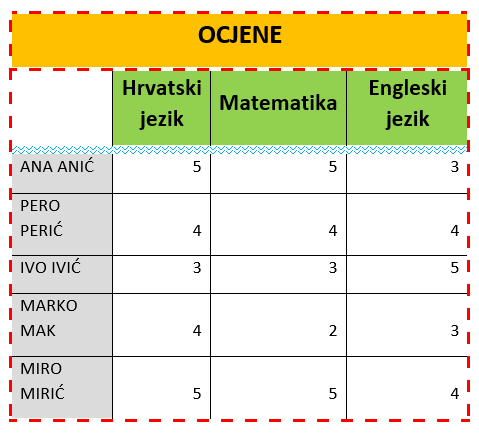 